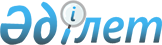 "2018-2020 жылдарға арналған кенттер, ауылдық округтер бюджеттері туралы" Қармақшы аудандық мәслихатының 2017 жылғы 26 желтоқсандағы №148 шешіміне өзгерістер енгізу туралы
					
			Мерзімі біткен
			
			
		
					Қызылорда облысы Қармақшы аудандық мәслихатының 2018 жылғы 10 желтоқсандағы № 214 шешімі. Қызылорда облысының Әділет департаментінде 2018 жылғы 12 желтоқсанда № 6559 болып тіркелді. Қолданылу мерзімінің аяқталуына байланысты тоқтатылды
      "Қазақстан Республикасының Бюджет кодексі" Қазақстан Республикасының 2008 жылғы 4 желтоқсандағы кодексінің 9-1 бабының 2-тармағына, "Қазақстан Республикасындағы жергілікті мемлекеттік басқару және өзін-өзі басқару туралы" Қазақстан Республикасының 2001 жылғы 23 қаңтардағы Заңының 6-бабының 2-7 тармағына сәйкес Қармақшы аудандық мәслихаты ШЕШІМ ҚАБЫЛДАДЫ:
      1. "2018-2020 жылдарға арналған кенттер, ауылдық округтер бюджеттері туралы" Қармақшы аудандық мәслихатының 2017 жылғы 26 желтоқсандағы № 148 шешіміне (нормативтік құқықтық актілердің мемлекеттік тіркеу Тізілімінде 6133 нөмірімен тіркелген, 2018 жылғы 23 қаңтарда Қазақстан Республикасы нормативтік-құқықтық актілерінің эталондық бақылау банкінде жарияланған) мынадай өзгерістер енгізілсін:
      1-тармақтың 1), 2) тармақшалары жаңа редакцияда жазылсын:
      "1) кірістер – 589 209,4 мың теңге, оның ішінде:
      салықтық түсімдер – 54 081,4 мың теңге;
      салықтық емес түсімдер – 46 мың теңге;
      негізгі капиталды сатудан түсетін түсімдер – 0;
      трансферттер түсімі – 535 082 мың теңге;
      2) шығындар – 589 209,4 мың теңге";
      3-тармақтың 1), 2) тармақшалары жаңа редакцияда жазылсын:
      "1) кірістер – 157 705 мың теңге, оның ішінде:
      салықтық түсімдер – 8 054 мың теңге;
      салықтық емес түсімдер – 361 мың теңге;
      негізгі капиталды сатудан түсетін түсімдер – 0;
      трансферттер түсімі – 149 290 мың теңге;
      2) шығындар – 157 705 мың теңге";
      5-тармақтың 1), 2) тармақшалары жаңа редакцияда жазылсын:
      "1) кірістер – 66 380 мың теңге, оның ішінде:
      салықтық түсімдер – 4 014 мың теңге;
      салықтық емес түсімдер – 0;
      негізгі капиталды сатудан түсетін түсімдер – 0;
      трансферттер түсімі – 62 366 мың теңге;
      2) шығындар – 66 380 мың теңге";
      6-тармақтың 1), 2) тармақшалары жаңа редакцияда жазылсын:
      "1) кірістер – 59 259 мың теңге, оның ішінде:
      салықтық түсімдер – 1 776 мың теңге;
      салықтық емес түсімдер – 0;
      негізгі капиталды сатудан түсетін түсімдер – 0;
      трансферттер түсімі – 57 483 мың теңге;
      2) шығындар – 59 259 мың теңге";
      аталған шешімнің 1, 4, 7, 13, 16, 19, 22-қосымшалары осы шешімнің 1, 2, 3, 4, 5, 6, 7қосымшаларына сәйкес жаңа редакцияда жазылсын.
      2. Осы шешім 2018 жылғы 1 қаңтардан бастап қолданысқа енгізіледі және ресми жариялауға жатады. 2018 жылға арналған Жосалы кентінің бюджеті 2018 жылға арналған Төретам кентінің бюджеті 2018 жылға арналған Ақай ауылдық округінің бюджеті 2018 жылға арналған ІІІ-Интернационал ауылдық округінің бюджеті 2018 жылға арналған Ақтөбе ауылдық округінің бюджеті 2018 жылға арналған Ақжар ауылдық округінің бюджеті 2018 жылға арналған Дауылкөл ауылдық округінің бюджеті
					© 2012. Қазақстан Республикасы Әділет министрлігінің «Қазақстан Республикасының Заңнама және құқықтық ақпарат институты» ШЖҚ РМК
				
      Қармақшы аудандық мәслихатының
кезектен тыс 28-сессиясының төрағасы

Б.Нысанбаев

      Қармақшы аудандық мәслихатының
хатшысы 

М.Наятұлы
Қармақшы аудандық мәслихатының 2018 жылғы "10" желтоқсандағы №214 шешіміне 1-қосымшаҚармақшы аудандық мәслихатының 2017 жылғы "26" желтоқсандағы №148 шешіміне 1-қосымша
Санаты
Санаты
Санаты
Санаты
Санаты
Сомасы, мың теңге
Сыныбы
Сыныбы
Сыныбы
Сыныбы
Сомасы, мың теңге
Кіші сыныбы
Кіші сыныбы
Кіші сыныбы
Сомасы, мың теңге
Атауы
Атауы
Сомасы, мың теңге
1.Кірістер
1.Кірістер
589209,4
1
Салықтық түсімдер
Салықтық түсімдер
54081,4
01
Табыс салығы 
Табыс салығы 
24153
2
Жеке табыс салығы
Жеке табыс салығы
24153
04
Меншiкке салынатын салықтар
Меншiкке салынатын салықтар
29354
1
Мүлiкке салынатын салықтар 
Мүлiкке салынатын салықтар 
627,8
3
Жер салығы 
Жер салығы 
1899
4
Көлiк құралдарына салынатын салық 
Көлiк құралдарына салынатын салық 
26827,2
05
Тауарларға, жұмыстарға және қызметтерге салынатын iшкi салықтар 
Тауарларға, жұмыстарға және қызметтерге салынатын iшкi салықтар 
574,4
4
Кәсiпкерлiк және кәсiби қызметтi жүргiзгенi үшiн алынатын алымдар
Кәсiпкерлiк және кәсiби қызметтi жүргiзгенi үшiн алынатын алымдар
574,4
2
Салықтық емес түсiмдер
Салықтық емес түсiмдер
46
01
Мемлекеттік меншіктен түсетін кірістер
Мемлекеттік меншіктен түсетін кірістер
19,6
5
Мемлекет меншігіндегі мүлікті жалға беруден түсетін кірістер
Мемлекет меншігіндегі мүлікті жалға беруден түсетін кірістер
19,6
06
Басқа да салықтық емес түсімдер
Басқа да салықтық емес түсімдер
26,4
1
Басқа да салықтық емес түсімдер
Басқа да салықтық емес түсімдер
26,4
3
Негізгі капиталды сатудан түсетін түсімдер
Негізгі капиталды сатудан түсетін түсімдер
0
4
Трансферттердің түсімдері
Трансферттердің түсімдері
535082
02
Мемлекеттiк басқарудың жоғары тұрған органдарынан түсетiн трансферттер
Мемлекеттiк басқарудың жоғары тұрған органдарынан түсетiн трансферттер
535082
3
Аудандардың (облыстық маңызы бар қаланың) бюджетінен трансферттер
Аудандардың (облыстық маңызы бар қаланың) бюджетінен трансферттер
535082
Функционалдық топ
Функционалдық топ
Функционалдық топ
Функционалдық топ
Функционалдық топ
Сомасы, мың теңге
Функционалдық кіші топ
Функционалдық кіші топ
Функционалдық кіші топ
Функционалдық кіші топ
Сомасы, мың теңге
Бюджеттік бағдарламалардың әкімшісі
Бюджеттік бағдарламалардың әкімшісі
Бюджеттік бағдарламалардың әкімшісі
Сомасы, мың теңге
Бағдарлама
Бағдарлама
Сомасы, мың теңге
Атауы
Сомасы, мың теңге
2.Шығындар
589209,4
01
Жалпы сипаттағы мемлекеттiк қызметтер 
70423
124
Аудандық маңызы бар қала, ауыл, кент, ауылдық округ әкімінің аппараты
70423
001
Аудандық маңызы бар қала, ауыл, кент, ауылдық округ әкімінің қызметін қамтамасыз ету жөніндегі қызметтер
66666
022
Мемлекеттік органның күрделі шығыстары
2695
032
Ведомстволық бағыныстағы мемлекеттiк мекемелер мен ұйымдардың күрделi шығыстары
1062
04
Бiлiм беру
313464
124
Аудандық маңызы бар қала, ауыл, кент, ауылдық округ әкімінің аппараты
313464
004
Мектепке дейінгі тәрбиелеу және оқыту және мектепке дейінгі тәрбиелеу және оқыту ұйымдарында медициналық қызмет көрсетуді ұйымдастыру
313464
05
Денсаулық сақтау
19
124
Аудандық маңызы бар қала, ауыл, кент, ауылдық округ әкімінің аппараты
19
002
Шұғыл жағдайларда науқасы ауыр адамдарды дәрігерлік көмек көрсететін жақын жердегі денсаулық сақтау ұйымына жеткізуді ұйымдастыру
19
06
Әлеуметтiк көмек және әлеуметтiк қамсыздандыру
27764
124
Аудандық маңызы бар қала, ауыл, кент, ауылдық округ әкімінің аппараты
27764
003
Мұқтаж азаматтарға үйде әлеуметтік көмек көрсету
27764
07
Тұрғын үй-коммуналдық шаруашылық
109087,4
124
Аудандық маңызы бар қала, ауыл, кент, ауылдық округ әкімінің аппараты
109087,4
008
Елді мекендердегі көшелерді жарықтандыру
55941,4
009
Елді мекендердің санитариясын қамтамасыз ету
20448
011
Елді мекендерді абаттандыру мен көгалдандыру
32698
12
Көлiк және коммуникация
68452
124
Аудандық маңызы бар қала, ауыл, кент, ауылдық округ әкімінің аппараты
68452
013
Аудандық маңызы бар қалаларда, ауылдарда, кенттерде, ауылдық округтерде автомобиль жолдарының жұмыс істеуін қамтамасыз ету
39038
045
Аудандық маңызы бар қалаларда, ауылдарда, кенттерде, ауылдық округтерде автомобиль жолдарын күрделі және орташа жөндеу
29414
3. Таза бюджеттік кредит беру
0
4. Қаржы активтерімен жасалатын операциялар бойынша сальдо
0
5. Бюджет тапшылығы (профициті)
0
6. Бюджет тапшылығын қаржыландыру (профицитті пайдалану)
0Қармақшы аудандық мәслихатының 2018 жылғы "10" желтоқсандағы №214 шешіміне 2-қосымшаҚармақшы аудандық мәслихатының 2017 жылғы "26" желтоқсандағы №148 шешіміне 4-қосымша
Санаты
Санаты
Санаты
Санаты
Санаты
Сомасы, мың теңге
Сыныбы
Сыныбы
Сыныбы
Сыныбы
Сомасы, мың теңге
Кіші сыныбы
Кіші сыныбы
Кіші сыныбы
Сомасы, мың теңге
Атауы
Атауы
Сомасы, мың теңге
1.Кірістер
1.Кірістер
139045,8
1
Салықтық түсімдер
Салықтық түсімдер
26533
01
Табыс салығы 
Табыс салығы 
13677,9
2
Жеке табыс салығы
Жеке табыс салығы
13677,9
04
Меншiкке салынатын салықтар
Меншiкке салынатын салықтар
12783,1
1
Мүлiкке салынатын салықтар 
Мүлiкке салынатын салықтар 
305
3
Жер салығы 
Жер салығы 
503
4
Көлiк құралдарына салынатын салық 
Көлiк құралдарына салынатын салық 
11975,1
05
Тауарларға, жұмыстарға және қызметтерге салынатын iшкi салықтар 
Тауарларға, жұмыстарға және қызметтерге салынатын iшкi салықтар 
72
4
Кәсiпкерлiк және кәсiби қызметтi жүргiзгенi үшiн алынатын алымдар
Кәсiпкерлiк және кәсiби қызметтi жүргiзгенi үшiн алынатын алымдар
72
2
Салықтық емес түсiмдер
Салықтық емес түсiмдер
6485,8
01
Мемлекеттік меншіктен түсетін кірістер
Мемлекеттік меншіктен түсетін кірістер
371
5
Мемлекет меншігіндегі мүлікті жалға беруден түсетін кірістер
Мемлекет меншігіндегі мүлікті жалға беруден түсетін кірістер
371
06
Басқа да салықтық емес түсімдер
Басқа да салықтық емес түсімдер
6114,8
1
Басқа да салықтық емес түсімдер
Басқа да салықтық емес түсімдер
6114,8
3
Негізгі капиталды сатудан түсетін түсімдер
Негізгі капиталды сатудан түсетін түсімдер
0
4
Трансферттердің түсімдері
Трансферттердің түсімдері
106027
02
Мемлекеттiк басқарудың жоғары тұрған органдарынан түсетiн трансферттер
Мемлекеттiк басқарудың жоғары тұрған органдарынан түсетiн трансферттер
106027
3
Аудандардың (облыстық маңызы бар қаланың) бюджетінен трансферттер
Аудандардың (облыстық маңызы бар қаланың) бюджетінен трансферттер
106027
Функционалдық топ
Функционалдық топ
Функционалдық топ
Функционалдық топ
Функционалдық топ
Сомасы, мың теңге
Функционалдық кіші топ
Функционалдық кіші топ
Функционалдық кіші топ
Функционалдық кіші топ
Сомасы, мың теңге
Бюджеттік бағдарламалардың әкімшісі
Бюджеттік бағдарламалардың әкімшісі
Бюджеттік бағдарламалардың әкімшісі
Сомасы, мың теңге
Бағдарлама
Бағдарлама
Сомасы, мың теңге
Атауы
Сомасы, мың теңге
2.Шығындар
139045,8
01
Жалпы сипаттағы мемлекеттiк қызметтер 
39571,8
124
Аудандық маңызы бар қала, ауыл, кент, ауылдық округ әкімінің аппараты
39571,8
001
Аудандық маңызы бар қала, ауыл, кент, ауылдық округ әкімінің қызметін қамтамасыз ету жөніндегі қызметтер
38476,8
022
Мемлекеттік органның күрделі шығыстары
1095
04
Бiлiм беру
52854
124
Аудандық маңызы бар қала, ауыл, кент, ауылдық округ әкімінің аппараты
52854
004
Мектепке дейінгі тәрбиелеу және оқыту және мектепке дейінгі тәрбиелеу және оқыту ұйымдарында медициналық қызмет көрсетуді ұйымдастыру
52854
07
Тұрғын үй-коммуналдық шаруашылық
21057
124
Аудандық маңызы бар қала, ауыл, кент, ауылдық округ әкімінің аппараты
21057
008
Елді мекендердегі көшелерді жарықтандыру
2192
009
Елді мекендердің санитариясын қамтамасыз ету
15230
011
Елді мекендерді абаттандыру мен көгалдандыру
3635
08
Мәдениет, спорт, туризм және ақпараттық кеңістiк
13328
124
Аудандық маңызы бар қала, ауыл, кент, ауылдық округ әкімінің аппараты
13328
006
Жергілікті деңгейде мәдени-демалыс жұмысын қолдау
13328
13
Басқалар
12235
124
Аудандық маңызы бар қала, ауыл, кент, ауылдық округ әкімінің аппараты
12235
040
Өңірлерді дамытудың 2020 жылға дейінгі бағдарламасы шеңберінде өңірлерді экономикалық дамытуға жәрдемдесу бойынша шараларды іске асыруға ауылдық елді мекендерді жайластыруды шешуге арналған іс-шараларды іске асыру
12235
3. Таза бюджеттік кредит беру
0
4. Қаржы активтерімен жасалатын операциялар бойынша сальдо
0
5. Бюджет тапшылығы (профициті)
0
6. Бюджет тапшылығын қаржыландыру (профицитті пайдалану)
0Қармақшы аудандық мәслихатының 2018 жылғы "10" желтоқсандағы №214 шешіміне 3-қосымшаҚармақшы аудандық мәслихатының 2017 жылғы "26" желтоқсандағы №148 шешіміне 7-қосымша
Санаты
Санаты
Санаты
Санаты
Санаты
Сомасы, мың теңге
Сыныбы
Сыныбы
Сыныбы
Сыныбы
Сомасы, мың теңге
Кіші сыныбы
Кіші сыныбы
Кіші сыныбы
Сомасы, мың теңге
Атауы
Атауы
Сомасы, мың теңге
1.Кірістер
1.Кірістер
157705
1
Салықтық түсімдер
Салықтық түсімдер
8054
01
Табыс салығы 
Табыс салығы 
2717
2
Жеке табыс салығы
Жеке табыс салығы
2717
04
Меншiкке салынатын салықтар
Меншiкке салынатын салықтар
5337
1
Мүлiкке салынатын салықтар 
Мүлiкке салынатын салықтар 
133
3
Жер салығы 
Жер салығы 
327
4
Көлiк құралдарына салынатын салық 
Көлiк құралдарына салынатын салық 
4877
2
Салықтық емес түсiмдер
Салықтық емес түсiмдер
361
04
Мемлекеттік бюджеттен қаржыландырылатын, сондай-ақ Қазақстан Республикасы Ұлттық Банкінің бюджетінен (шығыстар сметасынан) қамтылатын және қаржыландырылатын мемлекеттік мекемелер салатын айыппұлдар, өсімпұлдар, санкциялар, өндіріп алулар
Мемлекеттік бюджеттен қаржыландырылатын, сондай-ақ Қазақстан Республикасы Ұлттық Банкінің бюджетінен (шығыстар сметасынан) қамтылатын және қаржыландырылатын мемлекеттік мекемелер салатын айыппұлдар, өсімпұлдар, санкциялар, өндіріп алулар
361
1
Мұнай секторы ұйымдарынан түсетін түсімдерді қоспағанда, мемлекеттік бюджеттен қаржыландырылатын, сондай-ақ Қазақстан Республикасы Ұлттық Банкінің бюджетінен (шығыстар сметасынан) қамтылатын және қаржыландырылатын мемлекеттік мекемелер салатын айыппұлдар, өсімпұлдар, санкциялар, өндіріп алулар
Мұнай секторы ұйымдарынан түсетін түсімдерді қоспағанда, мемлекеттік бюджеттен қаржыландырылатын, сондай-ақ Қазақстан Республикасы Ұлттық Банкінің бюджетінен (шығыстар сметасынан) қамтылатын және қаржыландырылатын мемлекеттік мекемелер салатын айыппұлдар, өсімпұлдар, санкциялар, өндіріп алулар
361
3
Негізгі капиталды сатудан түсетін түсімдер
Негізгі капиталды сатудан түсетін түсімдер
0
4
Трансферттердің түсімдері
Трансферттердің түсімдері
149290
02
Мемлекеттiк басқарудың жоғары тұрған органдарынан түсетiн трансферттер
Мемлекеттiк басқарудың жоғары тұрған органдарынан түсетiн трансферттер
149290
3
Аудандардың (облыстық маңызы бар қаланың) бюджетінен трансферттер
Аудандардың (облыстық маңызы бар қаланың) бюджетінен трансферттер
149290
Функционалдық топ
Функционалдық топ
Функционалдық топ
Функционалдық топ
Функционалдық топ
Сомасы, мың теңге
Функционалдық кіші топ
Функционалдық кіші топ
Функционалдық кіші топ
Функционалдық кіші топ
Сомасы, мың теңге
Бюджеттік бағдарламалардың әкімшісі
Бюджеттік бағдарламалардың әкімшісі
Бюджеттік бағдарламалардың әкімшісі
Сомасы, мың теңге
Бағдарлама
Бағдарлама
Сомасы, мың теңге
Атауы
Сомасы, мың теңге
2.Шығындар
157705
01
Жалпы сипаттағы мемлекеттiк қызметтер 
22096
124
Аудандық маңызы бар қала, ауыл, кент, ауылдық округ әкімінің аппараты
22096
001
Аудандық маңызы бар қала, ауыл, кент, ауылдық округ әкімінің қызметін қамтамасыз ету жөніндегі қызметтер
21897
022
Мемлекеттік органның күрделі шығыстары
199
04
Бiлiм беру
102887
124
Аудандық маңызы бар қала, ауыл, кент, ауылдық округ әкімінің аппараты
102887
004
Мектепке дейінгі тәрбиелеу және оқыту және мектепке дейінгі тәрбиелеу және оқыту ұйымдарында медициналық қызмет көрсетуді ұйымдастыру
102887
07
Тұрғын үй-коммуналдық шаруашылық
8889
124
Аудандық маңызы бар қала, ауыл, кент, ауылдық округ әкімінің аппараты
8889
008
Елді мекендердегі көшелерді жарықтандыру
2161
009
Елді мекендердің санитариясын қамтамасыз ету
659
011
Елді мекендерді абаттандыру мен көгалдандыру
6069
08
Мәдениет, спорт, туризм және ақпараттық кеңістiк
18123
124
Аудандық маңызы бар қала, ауыл, кент, ауылдық округ әкімінің аппараты
18123
006
Жергілікті деңгейде мәдени-демалыс жұмысын қолдау
18123
13
Басқалар
5210
124
Аудандық маңызы бар қала, ауыл, кент, ауылдық округ әкімінің аппараты
5210
040
Өңірлерді дамытудың 2020 жылға дейінгі бағдарламасы шеңберінде өңірлерді экономикалық дамытуға жәрдемдесу бойынша шараларды іске асыруға ауылдық елді мекендерді жайластыруды шешуге арналған іс-шараларды іске асыру
5210
15
Трансферттер
500
124
Аудандық маңызы бар қала, ауыл, кент, ауылдық округ әкімінің аппараты
500
051
Заңнаманы өзгертуге байланысты жоғары тұрған бюджеттiң шығындарын өтеуге төменгi тұрған бюджеттен ағымдағы нысаналы трансферттер
500
3. Таза бюджеттік кредит беру
0
4. Қаржы активтерімен жасалатын операциялар бойынша сальдо
0
5. Бюджет тапшылығы (профициті)
0
6. Бюджет тапшылығын қаржыландыру (профицитті пайдалану)
0Қармақшы аудандық мәслихатының 2018 жылғы "10" желтоқсандағы №214 шешіміне 4-қосымшаҚармақшы аудандық мәслихатының 2017 жылғы "26" желтоқсандағы №148 шешіміне 13-қосымша
Санаты
Санаты
Санаты
Санаты
Санаты
Сомасы, мың теңге
Сыныбы
Сыныбы
Сыныбы
Сыныбы
Сомасы, мың теңге
Кіші сыныбы
Кіші сыныбы
Кіші сыныбы
Сомасы, мың теңге
Атауы
Атауы
Сомасы, мың теңге
1.Кірістер
1.Кірістер
66380
1
Салықтық түсімдер
Салықтық түсімдер
4014
01
Табыс салығы 
Табыс салығы 
1458,5
2
Жеке табыс салығы
Жеке табыс салығы
1458,5
04
Меншiкке салынатын салықтар
Меншiкке салынатын салықтар
2555,5
1
Мүлiкке салынатын салықтар 
Мүлiкке салынатын салықтар 
31,5
3
Жер салығы 
Жер салығы 
169
4
Көлiк құралдарына салынатын салық 
Көлiк құралдарына салынатын салық 
2355
2
Салықтық емес түсiмдер
Салықтық емес түсiмдер
0
3
Негізгі капиталды сатудан түсетін түсімдер
Негізгі капиталды сатудан түсетін түсімдер
0
4
Трансферттердің түсімдері
Трансферттердің түсімдері
62366
02
Мемлекеттiк басқарудың жоғары тұрған органдарынан түсетiн трансферттер
Мемлекеттiк басқарудың жоғары тұрған органдарынан түсетiн трансферттер
62366
3
Аудандардың (облыстық маңызы бар қаланың) бюджетінен трансферттер
Аудандардың (облыстық маңызы бар қаланың) бюджетінен трансферттер
62366
Функционалдық топ
Функционалдық топ
Функционалдық топ
Функционалдық топ
Функционалдық топ
Сомасы, мың теңге
Функционалдық кіші топ
Функционалдық кіші топ
Функционалдық кіші топ
Функционалдық кіші топ
Сомасы, мың теңге
Бюджеттік бағдарламалардың әкімшісі
Бюджеттік бағдарламалардың әкімшісі
Бюджеттік бағдарламалардың әкімшісі
Сомасы, мың теңге
Бағдарлама
Бағдарлама
Сомасы, мың теңге
Атауы
Сомасы, мың теңге
2.Шығындар
66380
01
Жалпы сипаттағы мемлекеттiк қызметтер 
17730
124
Аудандық маңызы бар қала, ауыл, кент, ауылдық округ әкімінің аппараты
17730
001
Аудандық маңызы бар қала, ауыл, кент, ауылдық округ әкімінің қызметін қамтамасыз ету жөніндегі қызметтер
17730
04
Бiлiм беру
20336
124
Аудандық маңызы бар қала, ауыл, кент, ауылдық округ әкімінің аппараты
20336
004
Мектепке дейінгі тәрбиелеу және оқыту және мектепке дейінгі тәрбиелеу және оқыту ұйымдарында медициналық қызмет көрсетуді ұйымдастыру
20336
07
Тұрғын үй-коммуналдық шаруашылық
1270
124
Аудандық маңызы бар қала, ауыл, кент, ауылдық округ әкімінің аппараты
1270
008
Елді мекендердегі көшелерді жарықтандыру
870
011
Елді мекендерді абаттандыру мен көгалдандыру
400
08
Мәдениет, спорт, туризм және ақпараттық кеңістiк
14766
124
Аудандық маңызы бар қала, ауыл, кент, ауылдық округ әкімінің аппараты
14766
006
Жергілікті деңгейде мәдени-демалыс жұмысын қолдау
14766
13
Басқалар
12278
124
Аудандық маңызы бар қала, ауыл, кент, ауылдық округ әкімінің аппараты
12278
040
Өңірлерді дамытудың 2020 жылға дейінгі бағдарламасы шеңберінде өңірлерді экономикалық дамытуға жәрдемдесу бойынша шараларды іске асыруға ауылдық елді мекендерді жайластыруды шешуге арналған іс-шараларды іске асыру
12278
3. Таза бюджеттік кредит беру
0
4. Қаржы активтерімен жасалатын операциялар бойынша сальдо
0
5. Бюджет тапшылығы (профициті)
0
6. Бюджет тапшылығын қаржыландыру (профицитті пайдалану)
0Қармақшы аудандық мәслихатының 2018 жылғы "10" желтоқсандағы №214 шешіміне 5-қосымшаҚармақшы аудандық мәслихатының 2017 жылғы "26" желтоқсандағы №148 шешіміне 16-қосымша
Санаты
Санаты
Санаты
Санаты
Санаты
Сомасы, мың теңге
Сыныбы
Сыныбы
Сыныбы
Сыныбы
Сомасы, мың теңге
Кіші сыныбы
Кіші сыныбы
Кіші сыныбы
Сомасы, мың теңге
Атауы
Атауы
Сомасы, мың теңге
1.Кірістер
1.Кірістер
59259
1
Салықтық түсімдер
Салықтық түсімдер
1776
01
Табыс салығы 
Табыс салығы 
674,8
2
Жеке табыс салығы
Жеке табыс салығы
674,8
04
Меншiкке салынатын салықтар
Меншiкке салынатын салықтар
1101,2
1
Мүлiкке салынатын салықтар 
Мүлiкке салынатын салықтар 
10
3
Жер салығы 
Жер салығы 
89
4
Көлiк құралдарына салынатын салық 
Көлiк құралдарына салынатын салық 
1002,2
2
Салықтық емес түсiмдер
Салықтық емес түсiмдер
0
3
Негізгі капиталды сатудан түсетін түсімдер
Негізгі капиталды сатудан түсетін түсімдер
0
4
Трансферттердің түсімдері
Трансферттердің түсімдері
57483
02
Мемлекеттiк басқарудың жоғары тұрған органдарынан түсетiн трансферттер
Мемлекеттiк басқарудың жоғары тұрған органдарынан түсетiн трансферттер
57483
3
Аудандардың (облыстық маңызы бар қаланың) бюджетінен трансферттер
Аудандардың (облыстық маңызы бар қаланың) бюджетінен трансферттер
57483
Функционалдық топ
Функционалдық топ
Функционалдық топ
Функционалдық топ
Функционалдық топ
Сомасы, мың теңге
Функционалдық кіші топ
Функционалдық кіші топ
Функционалдық кіші топ
Функционалдық кіші топ
Сомасы, мың теңге
Бюджеттік бағдарламалардың әкімшісі
Бюджеттік бағдарламалардың әкімшісі
Бюджеттік бағдарламалардың әкімшісі
Сомасы, мың теңге
Бағдарлама
Бағдарлама
Сомасы, мың теңге
Атауы
Сомасы, мың теңге
2.Шығындар
59259
01
Жалпы сипаттағы мемлекеттiк қызметтер 
17800
124
Аудандық маңызы бар қала, ауыл, кент, ауылдық округ әкімінің аппараты
17800
001
Аудандық маңызы бар қала, ауыл, кент, ауылдық округ әкімінің қызметін қамтамасыз ету жөніндегі қызметтер
17800
04
Бiлiм беру
26005
124
Аудандық маңызы бар қала, ауыл, кент, ауылдық округ әкімінің аппараты
26005
004
Мектепке дейінгі тәрбиелеу және оқыту және мектепке дейінгі тәрбиелеу және оқыту ұйымдарында медициналық қызмет көрсетуді ұйымдастыру
26005
07
Тұрғын үй-коммуналдық шаруашылық
2085
124
Аудандық маңызы бар қала, ауыл, кент, ауылдық округ әкімінің аппараты
2085
008
Елді мекендердегі көшелерді жарықтандыру
1240
011
Елді мекендерді абаттандыру мен көгалдандыру
845
08
Мәдениет, спорт, туризм және ақпараттық кеңістiк
13369
124
Аудандық маңызы бар қала, ауыл, кент, ауылдық округ әкімінің аппараты
13369
006
Жергілікті деңгейде мәдени-демалыс жұмысын қолдау
13369
3. Таза бюджеттік кредит беру
0
4. Қаржы активтерімен жасалатын операциялар бойынша сальдо
0
5. Бюджет тапшылығы (профициті)
0
6. Бюджет тапшылығын қаржыландыру (профицитті пайдалану)
0Қармақшы аудандық мәслихатының 2018 жылғы "10" желтоқсандағы №214 шешіміне 6-қосымшаҚармақшы аудандық мәслихатының 2017 жылғы "26" желтоқсандағы №148 шешіміне 19-қосымша
Санаты
Санаты
Санаты
Санаты
Санаты
Сомасы, мың теңге
Сыныбы
Сыныбы
Сыныбы
Сыныбы
Сомасы, мың теңге
Кіші сыныбы
Кіші сыныбы
Кіші сыныбы
Сомасы, мың теңге
Атауы
Атауы
Сомасы, мың теңге
1.Кірістер
1.Кірістер
119287
1
Салықтық түсімдер
Салықтық түсімдер
1222
01
Табыс салығы 
Табыс салығы 
262
2
Жеке табыс салығы
Жеке табыс салығы
262
04
Меншiкке салынатын салықтар
Меншiкке салынатын салықтар
960
1
Мүлiкке салынатын салықтар 
Мүлiкке салынатын салықтар 
15
3
Жер салығы 
Жер салығы 
80
4
Көлiк құралдарына салынатын салық 
Көлiк құралдарына салынатын салық 
865
2
Салықтық емес түсiмдер
Салықтық емес түсiмдер
0
3
Негізгі капиталды сатудан түсетін түсімдер
Негізгі капиталды сатудан түсетін түсімдер
0
4
Трансферттердің түсімдері
Трансферттердің түсімдері
118065
02
Мемлекеттiк басқарудың жоғары тұрған органдарынан түсетiн трансферттер
Мемлекеттiк басқарудың жоғары тұрған органдарынан түсетiн трансферттер
118065
3
Аудандардың (облыстық маңызы бар қаланың) бюджетінен трансферттер
Аудандардың (облыстық маңызы бар қаланың) бюджетінен трансферттер
118065
Функционалдық топ
Функционалдық топ
Функционалдық топ
Функционалдық топ
Функционалдық топ
Сомасы, мың теңге
Функционалдық кіші топ
Функционалдық кіші топ
Функционалдық кіші топ
Функционалдық кіші топ
Сомасы, мың теңге
Бюджеттік бағдарламалардың әкімшісі
Бюджеттік бағдарламалардың әкімшісі
Бюджеттік бағдарламалардың әкімшісі
Сомасы, мың теңге
Бағдарлама
Бағдарлама
Сомасы, мың теңге
Атауы
Сомасы, мың теңге
2.Шығындар
119287
01
Жалпы сипаттағы мемлекеттiк қызметтер 
20274
124
Аудандық маңызы бар қала, ауыл, кент, ауылдық округ әкімінің аппараты
20274
001
Аудандық маңызы бар қала, ауыл, кент, ауылдық округ әкімінің қызметін қамтамасыз ету жөніндегі қызметтер
20274
04
Бiлiм беру
29356
124
Аудандық маңызы бар қала, ауыл, кент, ауылдық округ әкімінің аппараты
29356
004
Мектепке дейінгі тәрбиелеу және оқыту және мектепке дейінгі тәрбиелеу және оқыту ұйымдарында медициналық қызмет көрсетуді ұйымдастыру
29356
05
Денсаулық сақтау
4
124
Аудандық маңызы бар қала, ауыл, кент, ауылдық округ әкімінің аппараты
4
002
Шұғыл жағдайларда науқасы ауыр адамдарды дәрігерлік көмек көрсететін жақын жердегі денсаулық сақтау ұйымына жеткізуді ұйымдастыру
4
07
Тұрғын үй-коммуналдық шаруашылық
1000
124
Аудандық маңызы бар қала, ауыл, кент, ауылдық округ әкімінің аппараты
1000
008
Елді мекендердегі көшелерді жарықтандыру
600
011
Елді мекендерді абаттандыру мен көгалдандыру
400
08
Мәдениет, спорт, туризм және ақпараттық кеңістiк
15511
124
Аудандық маңызы бар қала, ауыл, кент, ауылдық округ әкімінің аппараты
15511
006
Жергілікті деңгейде мәдени-демалыс жұмысын қолдау
15511
13
Басқалар
53142
124
Аудандық маңызы бар қала, ауыл, кент, ауылдық округ әкімінің аппараты
53142
040
Өңірлерді дамытудың 2020 жылға дейінгі бағдарламасы шеңберінде өңірлерді экономикалық дамытуға жәрдемдесу бойынша шараларды іске асыруға ауылдық елді мекендерді жайластыруды шешуге арналған іс-шараларды іске асыру
53142
3. Таза бюджеттік кредит беру
0
4. Қаржы активтерімен жасалатын операциялар бойынша сальдо
0
5. Бюджет тапшылығы (профициті)
0
6. Бюджет тапшылығын қаржыландыру (профицитті пайдалану)
0Қармақшы аудандық мәслихатының 2018 жылғы "10" желтоқсандағы №214 шешіміне 7-қосымшаҚармақшы аудандық мәслихатының 2017 жылғы "26" желтоқсандағы №148 шешіміне 22-қосымша
Санаты
Санаты
Санаты
Санаты
Санаты
Сомасы, мың теңге
Сыныбы
Сыныбы
Сыныбы
Сыныбы
Сомасы, мың теңге
Кіші сыныбы
Кіші сыныбы
Кіші сыныбы
Сомасы, мың теңге
Атауы
Атауы
Сомасы, мың теңге
1.Кірістер
1.Кірістер
70350
1
Салықтық түсімдер
Салықтық түсімдер
3217
01
Табыс салығы 
Табыс салығы 
2048
2
Жеке табыс салығы
Жеке табыс салығы
2048
04
Меншiкке салынатын салықтар
Меншiкке салынатын салықтар
1169
1
Мүлiкке салынатын салықтар 
Мүлiкке салынатын салықтар 
10
3
Жер салығы 
Жер салығы 
115
4
Көлiк құралдарына салынатын салық 
Көлiк құралдарына салынатын салық 
1044
2
Салықтық емес түсiмдер
Салықтық емес түсiмдер
0
3
Негізгі капиталды сатудан түсетін түсімдер
Негізгі капиталды сатудан түсетін түсімдер
0
4
Трансферттердің түсімдері
Трансферттердің түсімдері
67133
02
Мемлекеттiк басқарудың жоғары тұрған органдарынан түсетiн трансферттер
Мемлекеттiк басқарудың жоғары тұрған органдарынан түсетiн трансферттер
67133
3
Аудандардың (облыстық маңызы бар қаланың) бюджетінен трансферттер
Аудандардың (облыстық маңызы бар қаланың) бюджетінен трансферттер
67133
Функционалдық топ
Функционалдық топ
Функционалдық топ
Функционалдық топ
Функционалдық топ
Сомасы, мың теңге
Функционалдық кіші топ
Функционалдық кіші топ
Функционалдық кіші топ
Функционалдық кіші топ
Сомасы, мың теңге
Бюджеттік бағдарламалардың әкімшісі
Бюджеттік бағдарламалардың әкімшісі
Бюджеттік бағдарламалардың әкімшісі
Сомасы, мың теңге
Бағдарлама
Бағдарлама
Сомасы, мың теңге
Атауы
Сомасы, мың теңге
2.Шығындар
70350
01
Жалпы сипаттағы мемлекеттiк қызметтер 
21056
124
Аудандық маңызы бар қала, ауыл, кент, ауылдық округ әкімінің аппараты
21056
001
Аудандық маңызы бар қала, ауыл, кент, ауылдық округ әкімінің қызметін қамтамасыз ету жөніндегі қызметтер
20117
022
Мемлекеттік органның күрделі шығыстары
939
04
Бiлiм беру
26247
124
Аудандық маңызы бар қала, ауыл, кент, ауылдық округ әкімінің аппараты
26247
004
Мектепке дейінгі тәрбиелеу және оқыту және мектепке дейінгі тәрбиелеу және оқыту ұйымдарында медициналық қызмет көрсетуді ұйымдастыру
26247
07
Тұрғын үй-коммуналдық шаруашылық
1074
124
Аудандық маңызы бар қала, ауыл, кент, ауылдық округ әкімінің аппараты
1074
008
Елді мекендердегі көшелерді жарықтандыру
544
009
Елді мекендердің санитариясын қамтамасыз ету
130
011
Елді мекендерді абаттандыру мен көгалдандыру
400
08
Мәдениет, спорт, туризм және ақпараттық кеңістiк
16638
124
Аудандық маңызы бар қала, ауыл, кент, ауылдық округ әкімінің аппараты
16638
006
Жергілікті деңгейде мәдени-демалыс жұмысын қолдау
16638
13
Басқалар
5335
124
Аудандық маңызы бар қала, ауыл, кент, ауылдық округ әкімінің аппараты
5335
040
Өңірлерді дамытудың 2020 жылға дейінгі бағдарламасы шеңберінде өңірлерді экономикалық дамытуға жәрдемдесу бойынша шараларды іске асыруға ауылдық елді мекендерді жайластыруды шешуге арналған іс-шараларды іске асыру
5335
3. Таза бюджеттік кредит беру
0
4. Қаржы активтерімен жасалатын операциялар бойынша сальдо
0
5. Бюджет тапшылығы (профициті)
0
6. Бюджет тапшылығын қаржыландыру (профицитті пайдалану)
0